POVABLJENI 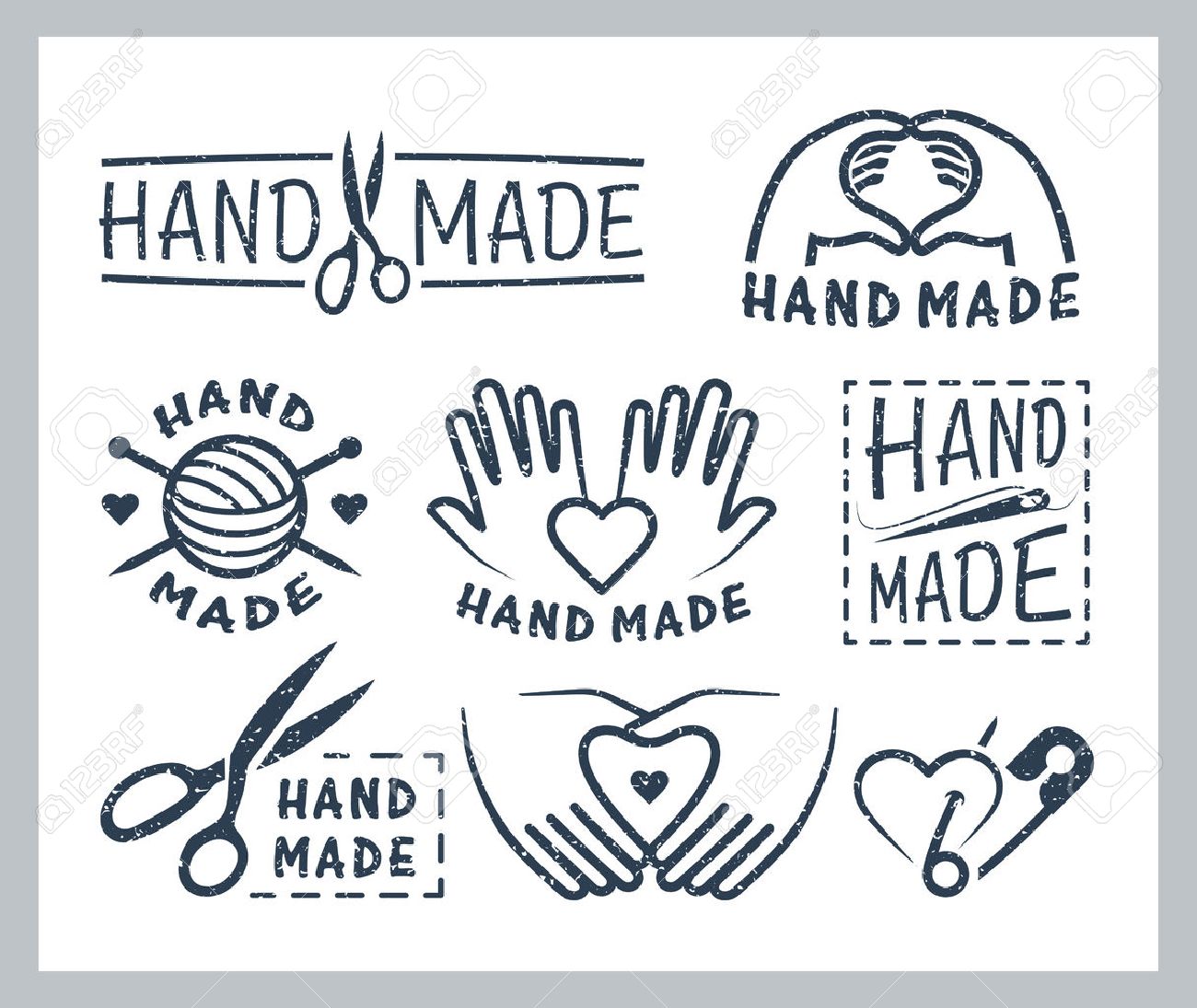 na dejavnost USTVARJALNI PRSTI- v ČETRTEK, 24. 10. 2019, od 14:20 – 18:20 (vmes bo odmor )- vabljeni učenci od 5. do 9. razreda (do 10 učencev)- izdelovali bomo: živali iz cofov, piranho iz filca, obeske za ključe, trakove za lase, okraske in še marsikaj- spoznali boste različne tehnike in uporabili različne materiale- ves material dobite na delavnici, prinesete pa lahko škarje, ki dobro režejo- prijavite se pri učiteljici Minki K. Šteh, ki bom dejavnost izvajala, do PON, 21. 10. 2019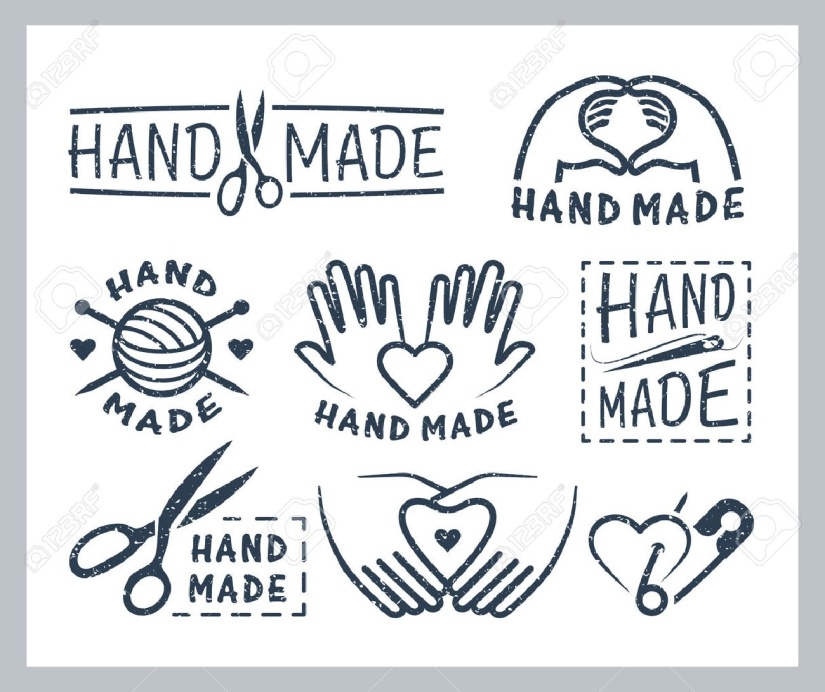 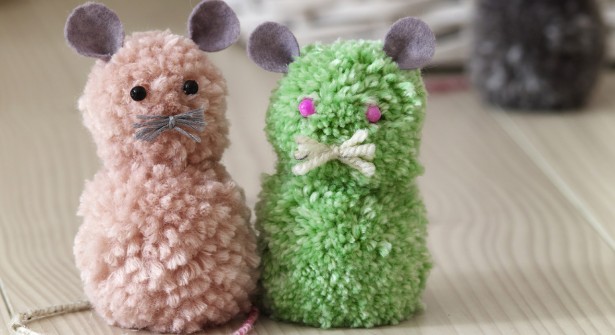 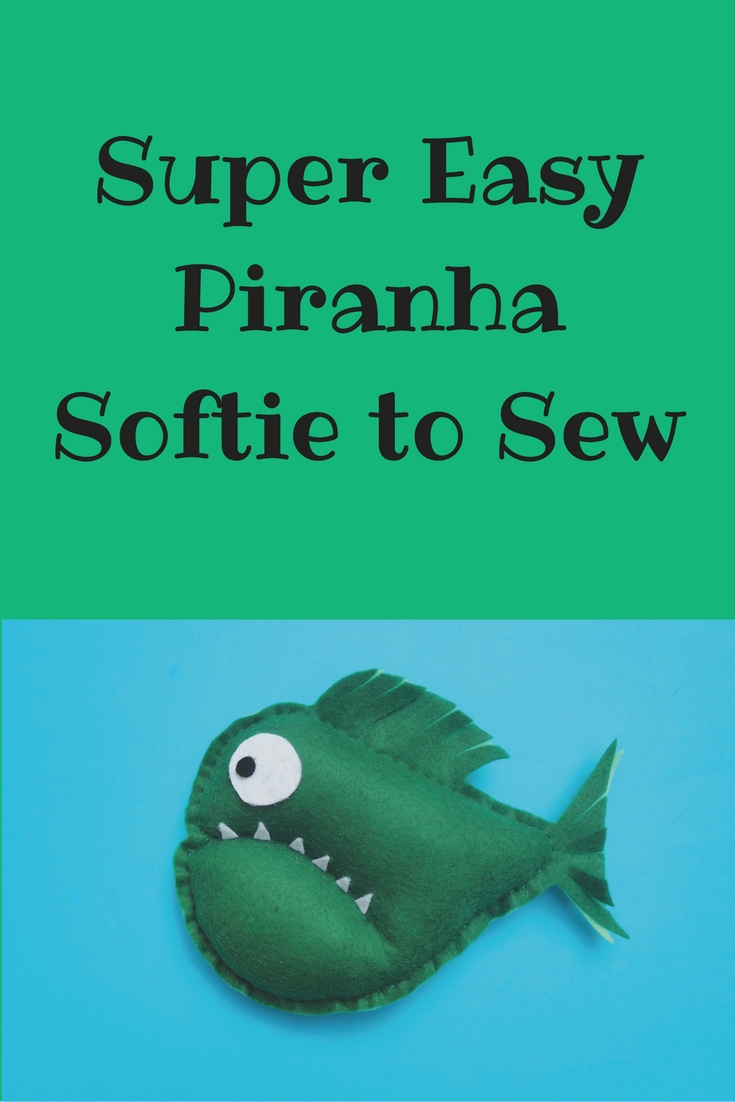 Minka Kramar Šteh